Noms : Classe :            Date           Le graphe Facebook à la mainLe graphe Twitter avec Graph OnlineQ1 – Lien du travail :  Q4 – Qui est le leader de ce réseau social ?  Q5 – Pour qui cette information est-elle intéressante et pourquoi ?  Le graphe Facebook par programmation avec Repl.itQ1 – Lien du travail :  Q1 – Photo du graphe à la mainQ2 – Quelles sont les données de ce graphe ?1 – Diamètre : 2 – Centre :   3 – Rayon :   Q2 – Capture d’écran du graphe :Q3 – Quelles sont les données de ce graphe ?1 – Diamètre : 2 – Centre :   3 – Rayon :  Q2 – Capture d’écran du graphe :Q3 – Quel intérêt présente ici la programmation pour traiter les données ?Q4 – Comment les entreprises des réseaux sociaux doivent-ils l’utiliser ?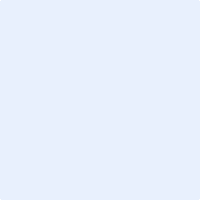 